Классный час                                                                                                                                         на тему «Урок благотворительности» в                                                                                                                            1г  классе, воспитатель Макарова О.А.
Цель:   Способствовать созданию условий для развития у учащихся  мотивации к совершению добрых и гуманных поступков;Задачи:
1. Дать первоначальное представление об идеях благотворительности и меценатства. 
2. Раскрыть понятия «добро», «благотворительность», «меценатство». 
3. Познакомить с деятельностью известных благотворителей и меценатов. 
4. Способствовать пробуждению в детях стремления самим оказывать посильную помощь нуждающимся в ней. 
Оборудование кабинета: 
1. плакат с изображением лепестков ромашки, где на каждом лепестке напечатано высказывание о добре; 
2. портреты благотворителей и меценатов; 
3. пословицы; 
4. отдельные карточки с различными качествами людей 
Ход урока:   (СЛАЙД – 1)
1. Организационный момент. Сообщение темы. 
Ребята, сегодня у нас с вами необычный урок, а о чём пойдёт речь на этом уроке, мы сейчас узнаем с помощью подсказки (читаю стихотворение):                                                                                                                                               1 
              Добро – это ты! 
              Добро – это я! 
              Добро - это целая наша Земля!                                                                                                                                                  Добро – это праздник в семье, 
Добро – это песня ручья по весне, 
Добро – это радости море и смеха,                                                              Добро – это также прекрасно, как лето! 
        Когда мама с папою рядом – Добро! 
        И люди идут, улыбаясь, в метро, 
        Ну, в общем, добро – это что-то такое, 
        Что объяснить не в силах порою! 

Догадались, о чём пойдёт речь на нашем уроке?      А что же такое ДОБРО?  (СЛАЙДЫ – 2, 3, 4, 5).Мы  будем узнавать, что такое благотворительность, постараемся понять, в чём смысл благотворительности, и каковы цели благотворительности.                                                                                                                                                                                                                                                                                           2. Раскрытие основных понятий урока: 
- Кто из вас знает, что такое благотворительность? (ответы детей) 
- Кто занимался и занимается благотворительностью? (ответы детей) 
- А помогут нам в этом разобраться сказочные лесные жители.                                                                                                                                                   2                                                                                                                                     Инсценировка сказки: 
            Идет Зайка по лесу, а навстречу ему Ёжик, Лисичка и Медвежонок              идут, о чем-то весело разговаривают. 
           Удивляется Зайка: «Интересно, что это с Бабой Ягой случилось? Встретил я ее на полянке, лапки затряслись, ну, всё, думаю, пропал! А она мне морковку дала и по голове погладила. Чудеса!» 
          Смеются зверята, переглядываются. 
Медвежонок: « Играем мы на опушке в салочки, вдруг трам-тара-рам, шум, грохот, Баба Яга собирала ягоды-грибы, да споткнулась о корягу. Всё из лукошка-то и высыпалось».
Ежик: « Не может Баба Яга снова всё собрать, устала, да и косточки побаливают, тяжело наклоняться. Жалко мне её, я и собрал все ягоды и грибы снова в лукошко». 
Медвежонок: «А я донёс лукошко до избушки на курьих ножках». 
Лисичка: «А я в избушке всё своим хвостом подмела, порядок навела. Вот Баба Яга и подобрела». 
- Спасибо артистам за сказку.                                                                                              - Ребята, как можно сказать, что сделали зверята для Бабы Яги? (Зверята сделали доброе дело)  (СЛАЙД – 6).                                  
- А кто-нибудь из вас делал добрые дела? (ответы детей) 
- Что вы делали доброго и для кого? (ответы детей) 

Давайте подведем итог, что же такое доброта?                                                                                                                                               
Доброта – это отзывчивость, душевное расположение к людям, стремление сделать добро другим. 
- Можно ли человека заставить быть добрым? 
- Можно ли стать добрым на время? Поразмышляйте.                                                                                                                                              (СЛАЙД – 7).                                                                                                                                                                                                                                                                                      3                                                                                                   -  Прочитаем пословицы и поговорки, записанные на доске, и объясним их смысл:
• Не хвались серебром, а хвались добром. 
• Доброе дело само себя хвалит.
• Худо тому, кто добра не делал никому. 
• За добрые дела добром платят. 
• Кто любит добрые дела, тому жизнь мила. Добро всегда побеждает зло.Тот, кто желает добра, горя не видит.С добрым человеком и дорога коротка.Говорят, что от добра не устают.Доброе слово душу греет.
         Здесь хочется вспомнить народную мудрость: «Самое плохое дело, имея возможность, не хотеть сделать добро тому, кто в нём нуждается». 
                                                                                                                                                            - В старину добрые дела называли «благими», отсюда и произошло новое слово «благотворительность»  - благо творить.
Благотворительность - это действия и поступки, направленные на общественную пользу, просто так (т. е. безо всякой выгоды для себя).
                                                                                                                                                                                     Ребята, подумайте и скажите, как можно назвать человека, который делает добрые дела, занимается благотворительной деятельностью? (благотворитель).                                                                                                                                       
- А кто может быть благотворителем? (один человек, родители, класс, предприятие, завод  и т. д.)                                                                                                                                                                                                                                                                                               Рассказ учителя :                                                                                                                                  Благотворительной деятельностью может заниматься как один человек, так и огромное предприятие. Как правило, помощь крупных предприятий выражается в выделении денежных средств на ремонт детских или лечебных учреждений, на покупку компьютерных классов в школы, на приобретение игрушек и одежды в детские дома, на развитие детских творческих коллективов или спортивных секций.                                                                                                                                                   4                                                                                                                                                                                                                Очень часто артисты организуют большие концерты, спектакли, а все собранные за билеты деньги перечисляют в детские дома, в дома престарелых, интернаты для инвалидов, то есть безвозмездно помогают нуждающимся в помощи людям. 
                                                                                                                              Благотворительность может быть направлена на охрану памятников культуры, защиту окружающей среды.                                                                                                                                                               Некоторые люди дают деньги на научные исследования, дарят книги, картины, предметы старины библиотекам, картинным галереям, краеведческим музеям, музеям искусств. 
Таких богатых людей, которые поощряют развитие науки, искусства, совершают любые добрые дела и начинания называют - МЕЦЕНАТЫ. 
-  Это слово является фамилией одного римского деятеля Гай Цильний Меценат, который жил в I веке до н.э.    (СЛАЙД – 8).                    Гай Ци́льний Мецена́т —древнеримский государственный деятель и покровитель искусств.                                                                                                                                                                                                                                                                                                                 
-  Вы слышали о таком художественном музее – Третьяковская галерея?                Павел Михайлович Третьяков.   (СЛАЙД – 9).   Родился в потомственной купеческой семье. Любовь к искусству сделала его страстным коллекционером картин русских художников. Сначала коллекция размещалась в жилых комнатах Павла Михайловича, затем к дому пристроили галерею, которая стала свободна для посещения. 1892году Третьяков передал в дар Москве свою знаменитую галерею. Она и по сей день является музеем мирового значения.                                                                                                                                                 5
-  Агнесса Гонджа Бояджиу  известная миру как Мать Тереза. (СЛАЙД – 10).Эта женщина стала примером любви и заботы о ближнем. Еще девочкой она твердо знала, что ее служение Богу будет связано со служением бедным. Помогая больным и умирающим беднякам, она окружала их любовью, заботой, и удобством. Она организовала первую клинику для зараженных неизлечимыми болезнями (СПИДом), создала приюты для больных в Гарлеме. В 1979г получив Нобелевскую премию мира, полностью вложила ее в свою миссию.                                                                                                                                                                                                                                                                                                                                                                                                                                                    -  Билл Гейтс.   (СЛАЙД – 11).Этот человек создал свой бизнес и сколотил огромное состояние без посторонней финансовой помощи. Ежедневно большинство жителей планеты имеют дело с результатами его труда. По самым скромным подсчетам он отдает на благотворительные проекты около половины своего гигантского дохода.                                                                                                                                                                  По оценке журнала «Тайм», благотворительный фонд, который он организовал совместно с женой Мелиндой, спас около 700 000 жизней в бедных странах, в том числе вкладывая капитал в программы прививок. Он так же жертвовал компьютеры и обеспечивал бесплатный доступ в Интернет для 11 000 библиотек и успешно спонсировал самый большой образовательный фонд в истории. 
----   Как вы видите, благотворительностью люди занимаются давно и во всём мире.                                                                                                                                       
         Так, жена первого президента СССР Раиса Максимовна Горбачева была председателем международной ассоциации «Гематологи мира - детям», лично патронировала Центральную детскую клиническую больницу в Москве. Помогала детям с заболеванием крови.  (СЛАЙД – 12).                                                                                                                       6                                                                                                          
-  Известен своей благотворительной деятельностью выдающийся российский музыкант Мстислав Ростропович – президент Благотворительного фонда, который оказывает помощь детским лечебным учреждениям Российской Федерации.   (СЛАЙД – 13).
-  Много лет подряд певица Анита Цой реализует программы по оказанию помощи детям, находящимся в трудной жизненной ситуации и детям, имеющим инвалидность.   (СЛАЙД – 14).ВЫВОД:
- Что же объединяет этих людей? Все они занимались благотворительностью, то есть помогали всем, кто нуждался в помощи: одни помогали больным, другие – детям-сиротам, третьи – школам, библиотекам, музеям, спортивным организациям и так далее – далее - далее.    (СЛАЙД – 15).    - Ребята, скажите, любой ли человек может стать меценатом? (ответы детей)- А делать добрые дела любой человек может? (ответы детей)                                                                                                                                                 Методические комментарии. 
Обратить внимание на качества людей, написанные на доске. Обсудить и убрать те качества, которых не может быть у меценатов. 
МИЛОСЕРДИЕ     ЭГОИЗМ      ЛЕНЬ      ЗАВИСТЬ           СПРАВЕДЛИВОСТЬ      ЖАДНОСТЬ ХВАСТЛИВОСТЬ         ИСКРЕННОСТЬ             ДОБРОТА           ХИТРОСТЬ 
                                                                                                                                                                   7
После выполнения задания подвожу детей к мысли о необходимости развития в себе качеств, присущих благотворителю.                                                                                                                                                                                                                                                                                      «Если я хочу стать добрее, мне нужно научиться – чему? Работа в группах (мозговой штурм).- помогать там, где нужно, понимать другого, выручать друзей в беде, не ссориться, улыбаться тем, с кем общаешься, сочувствовать и т.д. Ведь доброта творит чудеса - делает человека красивым, сильным.Начинать надо с малого – помочь маме.Примечание: Можно выдать детям символичный сертификат на добрые дела.-  Благотворительность нашла свое отражение даже в русских народных сказках. Вспомните сказку «Гуси-лебеди», какие добрые поступки совершила героиня этой сказки, не взирая на личные проблемы? (обсуждение: помогла яблоне сбросить яблоки, вытащила пироги из печи, убрала мешавшие речке камни). 
«Курочка Ряба» (утешила рыдающих стариков - снесла золотое яичко).  
- Ребята, а мы с вами можем оказывать какую - нибудь благотворительную помощь? Кому? (Детям Луганска и Стаханова).                                                                 В прошлом учебном году учащиеся нашего лицея уже оказывали помощь, участвуя в благотворительной акции «Дети России – детям Донбасса». (СЛАЙД – 16)В лицей пришло благодарственное письмо от школ, которым мы с вами помогли. Я его сейчас зачитаю:             СТАХАНОВСКАЯ СПЕЦИАЛИЗИРОВАННАЯ ШКОЛА      (СЛАЙД – 17).                                                                                                                                                8                                                                                                                                                                                    УВАЖАЕМЫЕ УЧИТЕЛЯ, НАШИ КОЛЛЕГИ.                                                        ДОРОГИЕ ЮНЫЕ ДРУЗЬЯ, РОДИТЕЛИ УЧЕНИКОВ !         Мы, учащиеся , администрация ССШ № 9 им.А.Стаханова, безмерно благодарны всем Вам за неоценимую помощь и поддержку в трудный для нас  час испытаний.                                                                                                                                           Мы благодарим за  щедрость душ ваших, за понимание той ситуации , в которой мы оказались.                                                                                                                                                                                                                                                              Все, что вы приготовили для нас, очень актуально, является  предметом первой  необходимости : и продукты питания, и  канцелярские  принадлежности , и одежда, и моющие средства.                                                                                                                                  Особенно порадовались ребята из пришкольного лагеря, который у нас функционировал,в июне,посколько им досталось очень много сладостей .                                      Когда возле школы  был разгружен фургончик с благотворительной помощью, и надписью на коробке «Дети России- детям Донбасса» ( лицей № 87  Нижнего Новгорода) в глазах детей, учителей, техработников, всех , кто в этот момент находился в школе , стояли слезы.                                                                                                                                                                          Нас ждет много трудностей, но это нас не пугает, Мы выстоим, все преодолеем и станем ближе к вам- Русскому миру, человечному, доброжелательному, дружественному.                                                                                                                                    Еще раз низкий поклон за  неоценимую помощь и поддержку.                                                                                                                                                       Мы предлагаем завязать дружественную переписку  между  нашими учебными заведениями. Поддерживаете ли вы наше начинание?     Администрация, сотрудники, учащиеся.,родители ССШ № 9. - И самое главное, что мы должны помнить, что благотворительность – это постоянная помощь, а не помощь один раз по настроению.                                                                                                                                                                                 В каждом из вас есть маленькая частичка доброты, как маленькое солнышко.                                                                                                                               Добрый человек - тот, кто любит людей, помогает им, с таким человеком комфортно везде. Добрый человек любит природу. Любовь доброго человека, помощь его согревают, как нежное весеннее солнышко.                                                                                                                                                                                                                                                                                 
Не стой в стороне равнодушно, 
Когда у кого-то беда. 
Рвануться на выручку нужно 
В любую минуту, всегда. 
И если кому-то поможет 
Твоя доброта и улыбка твоя, 
Ты счастлив, что день не напрасно был прожит, 
Что годы живешь ты не зря!     -  Вспомните, пожалуйста, какой сувенир вам подарили родители на празднике посвящения в лицеисты? Правильно, мудрую сову.                                Так мудрая сова прислала вам письмо.                                                                                                                                               9Читаем:  (СЛАЙД – 18).                                                                                                                                                                                                                                                                                                                                                                                                                                                                       3. Рефлексия:

- С какими новыми понятиями познакомились? 
- Кто такие меценаты, что такое благотворительность? 
- Какие выводы из услышанного и увиденного на уроке вы для себя сделали? 
Результат:  Объявляем старт благотворительной акции «Поможем детям Луганска» - участи в выставке-продаже поделок для сбора средств на покупку новогодних ёлок детям школ городов Луганска и Стаханова;                     - сбор моющих средств для школ этих городов.-  С какими чувствами вы уходите с урока?  (СЛАЙД – 19).                                                                                                                                           10                                                                                                                                                                                                                                                                            
- Я хочу пожелать вам не закрывать душу для добрых дел и всегда быть готовыми помочь в трудную минуту любому человеку, нуждающемуся в вашей помощи. Но помощь должна быть незаметной, бескорыстной. Если делаешь доброе дело, ты не должен кричать о том, какой ты благородный. Настоящее благородство негромкое, оно остается в тени. Будьте добры, и добро всегда будет рядом с вами.

- Спешите делать добрые дела, ребята. И пусть вашим попутчиком в добром деле станет песенка «Идём дорогою добра», сл.  Ю. Энтина,   муз.                      М.  Минкова.  
Звучит песня (дети по желанию подпевают).                                                                                                                                        11                                                                                                                                 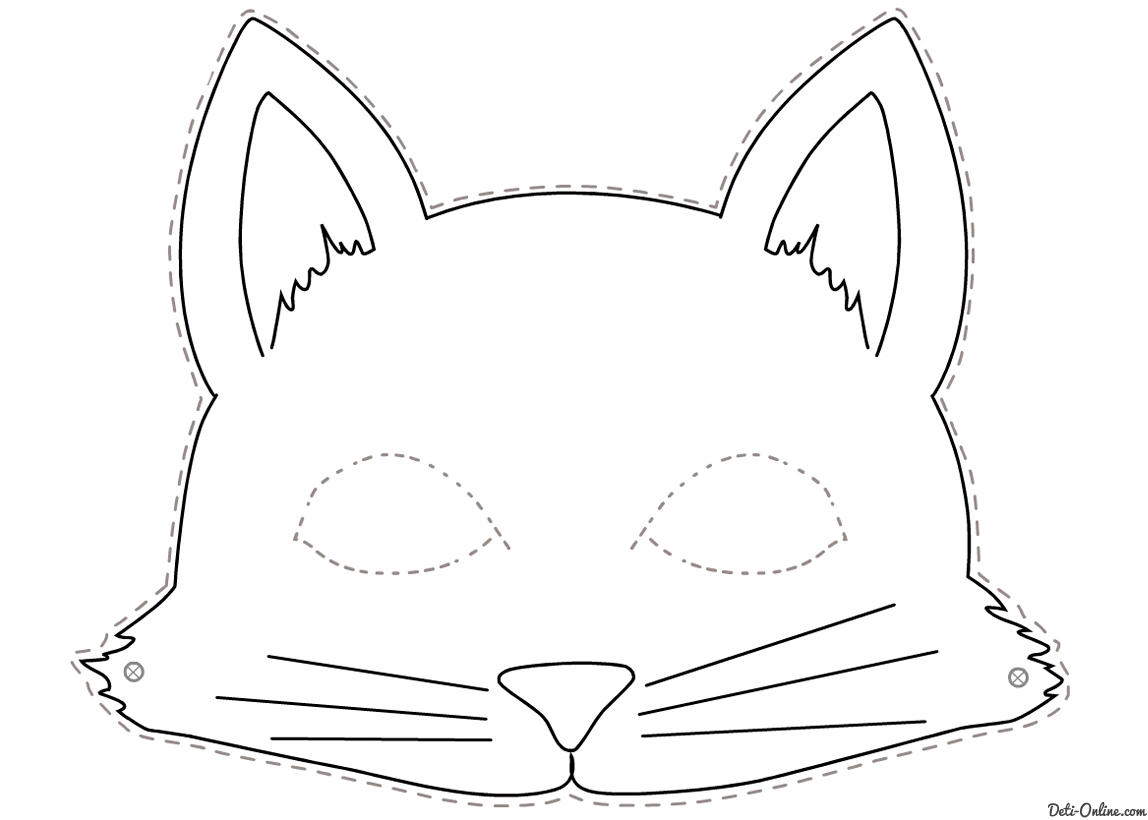 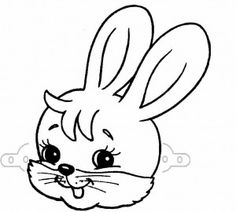 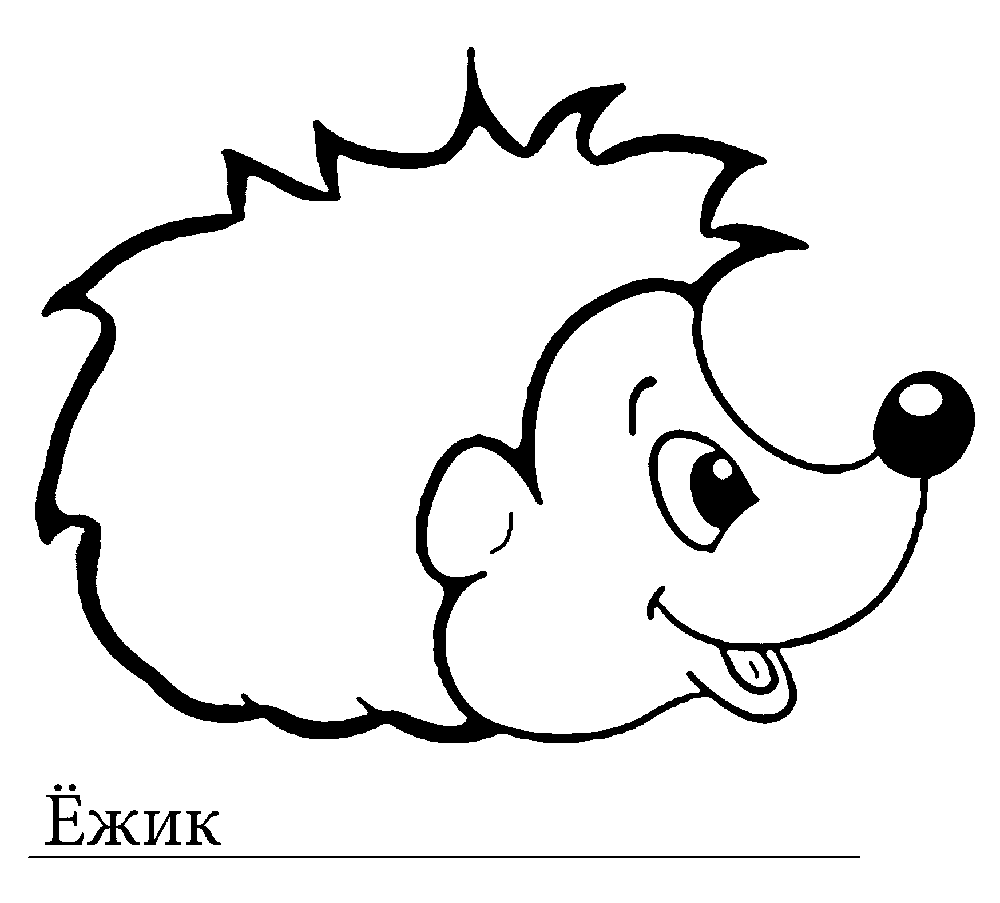 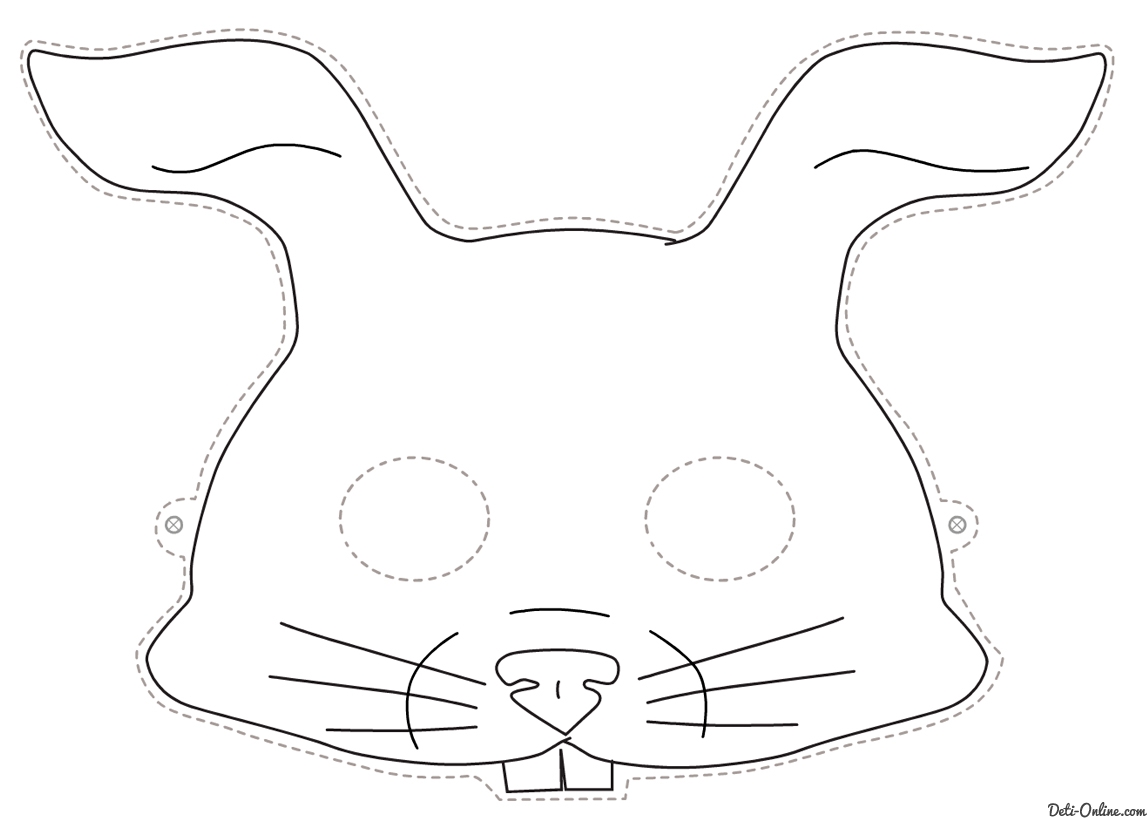 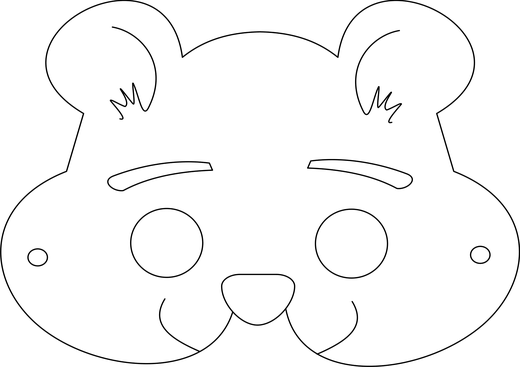 